Natuurwetenskap en TegnologieGraad 5 				Kwartaal 1 – HersieningDefinïeer die volgende terme: (5)Biodiversiteit – Alle verskillende diere en plante wat voorkom in ‘n habitat.Inheems – Plante of diere wat net in ‘n bepaalde habitat/gebied voorkom.Fynbos – ‘n Groep plante wat net in die Wes-Kaap voorkom.Habitat – Die plek/gebied waar plante en diere woon.Inter-afhanklik – Afhanklik van ander vir sekere behoeftes.Lys die 5 habitat-hulpbronne wat benodig word vir oorlewing. (5)LugWaterVoedsel/kosSkuiling/wegkruipplekGrondHoe verskil ‘n gewerwelde dier en ‘n ongewerwelde dier? (2)‘n Gewerwelde dier besit ‘n ruggraat en ‘n ongewerwelde dier besit nie ‘n ruggraat nie.Lys die 3 eienskappe wat ongewerwelde diere se liggame moontlik kan besit. (3)Sagte liggaamHarde velLiggaam word bedek met ‘n skulp/dopLys die 5 groepe waarin gewerwelde diere verdeel kan word. (5)VoëlsSoogdiereReptieleVisseAmfibieëHoeveel bene besit ‘n menslike skelet? (1)206 beneVerskaf die wetenskaplike name van die volgende bene in die mens se liggaam: (3)7.1 – Kopbeen:  Skedel7.2 – Borsbeen:  Sternum7.3 – Bobeen:  FemurHoeveel werwels besit ‘n mens se ruggraat? (1)33 werwelsWat is die doel van ‘n rugwerwel, rugmurg en kraakbeenringe in ‘n mens se ruggraat? (3)Rugwerwel:  Beskerm die rugmurg en verskaf struktuur aan die ruggraat.Rugmurg:  Bevat senuwee wat boodskappe vanaf die brein na die res van die liggaam vervoer.Kraakbeenringe:  Verhoed dat werwels teen mekaar skuur en stamp.Watter mineraal benodig ons liggaam vir sterk tande en bene? (1)KalsiumWat is ‘n gewrig? (1)Die plek waar twee bene mekaar ontmoet.Wat is ‘n spier? (1)‘n Liggaamsdeel wat kan saamtrek en strek.Wat is die naam van ons liggaam se grootste spier? (1) Gluteus maximus (boudspier)Hoe word ‘n spier aan been vasgeheg? (2)Die spier word geheg deur senings en ligamente.Hoe verskil ‘n raamstruktuur en ‘n dopstruktuur? (2)‘n Raamstruktuur bestaan uit los dele wat geheg word om vorm te verskaf en gewig te ondersteun.  ‘n Dopstruktuur is ‘n uitgeholde vorm wat gewoonlik iets bedek of beskerm.Hoe vervaardig plante hul eie voedsel? (1)Deur die proses van fotosintese.Watter 3 dinge benodig ‘n plant om sy eie voedsel te vervaardig? (3)Water, sonlig en koolstofdioksied.Lys die 7 lewensprosess van ‘n dier. (7)UitskeidingAsemhalingVoortplanting/reproduksieBewegingVoedingOm die omgewing waar te neem.GroeiHoe verskil ‘n herbivoor, ‘n karnivoor en ‘n omnivoor? (3)Herbivore eet net plante.Karnivore eet vleis/ander diere.Omnivore eet plante en diere.Wat is ‘n voedselketting? (1) Die volgorde van wie eet wat.Hoekom benodig ‘n plant en dier voedsel? (2)Hul benodig die voedsel vir energie sodat hul lewensprosesse kan plaasvind.Teken ‘n voedselketting met 4 skakels. (4)Definïeer die term lewensiklus. (1)Die reeks groei en ontwikkeling wat plaasvind in ‘n plant of dier se lewe.Hoe verskil die fases en prosesse in ‘n lewensiklus? (2)Die fases stel die verskillende stappe in ‘n plant/dier se lewe voor. Die prosesse is wat plaasvind om die plant/dier van een fase na die volgende een te neem.Teken ‘n benoemde skets van ‘n padda se lewensiklus. (5)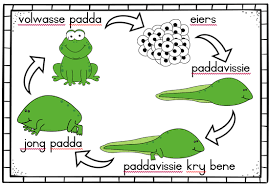 Son                            Plant                         Herbivoor/Omnivoor                        Karnivoor/Omnivoor